FINAL ON-LINE TEACHING TIMETABLE FOR FIRST YEARS, SEMESTER ONE, ACADEMIC YEAR 2021/2022AS AT FEBRUARY 12, 2022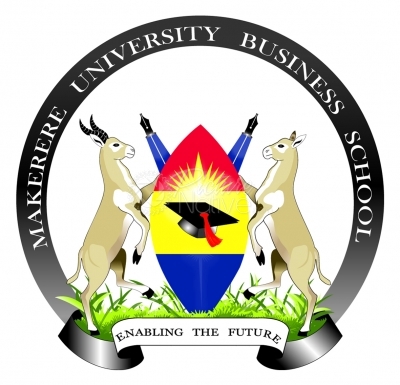 FACULTY OF COMMERCEBACHELOR OF COMMERCE – YEAR ONE GROUP A (300)COMMON COURSESBACHELOR OF COMMERCE – YEAR ONE GROUP B(200)COMMON COURSESBACHELOR OF SCIENCE IN ACCOUNTING YEAR ONE GROUP A COMMON COURSESBACHELOR OF SCIENCE IN ACCOUNTING YEAR ONE GROUP BCOMMON COURSESBACHELOR OF SCIENCE IN FINANCE YEAR ONE -126COMMON COURSESBACHELOR OF REAL ESTATE MANAGEMENT YEAR ONE – DAY – (47)COMMON COURSESFACULTY OF ENTREPRENEURSHIP AND BUSINESS ADMINISTRATIONBACHELOR OF ENTREPRENEURSHIP & SMALL BUSINESS MANAGEMENT YEAR ONE – 137COMMON COURSESFACULTY OF COMPUTING AND INFORMATICSFACULTY OF ECONOMICS, ENERGY AND MANAGEMENT SCIENCEBACHELOR OF PROCUREMENT AND SUPPLY CHAIN MANAGEMENT - YEAR ONE ----- 300 (GROUP A)COMMON COURSESBACHELOR OF PROCUREMENT AND SUPPLY CHAIN MANAGEMENT - YEAR ONE ----- GROUP B-120COMMON COURSESFACULTY OF MANAGEMENTBACHELOR OF LEADERSHIP AND GOVERNANCE – YEAR ONE COMMON COURSESFACULTY OF MARKETING & HOSPITALITY MANAGEMENTBACHELOR OF INTERNATIONAL BUSINESS – YEAR ONE - GROUP A 300COMMON COURSESBACHELOR OF INTERNATIONAL BUSINESS – YEAR ONE - GROUP B 200COMMON COURSESBACHELOR OF SCIENCE IN MARKETING - YEAR ONE -COMMON COURSESBACHELOR OF CATERING AND HOTEL MANAGEMENT – YEAR ONECOMMON COURSESFACULTY OF VOCATIONAL & DISTANCE EDUCATIONDIPLOMA IN BUSINESS ADMINISTRATION – YEAR ONE 200COMMON COURSESNATIONAL CERTIFICATE IN BUSINESS ADMINISTRATION YEAR ONE SEMESTER ONE COMMON COURSESNATIONAL CERTIFICATE IN BUSINESS ADMINISTRATION – YEAR TWO SEM ONECOMMON COURSESHIGHER EDUCATION CERTIFICATE IN BUSINESS STUDIES – YEAR ONE SEM ONECOMMON COURSES                             POST GRADUATE PROGRAMMESMASTER OF BUSINESS ADMINISTRATION, YEAR ONE – EVENING PROGRAMME (180 STUDENTS)  COMMON COURSES MASTER OF HUMAN RESOURCE MANAGEMENT YEAR ONE –EVENING PROGRAMME (50 STUDENTS) COMMON COURSES MASTER OF SCIENCE IN ACCOUNTING AND FINANCE – YEAR ONE (50 STUDENTS) Common courses MASTER OF SCIENCE IN MARKETING – YEAR ONE (10 STUDENTS) Common Courses MASTER OF PROCUREMENT & SUPPLY CHAIN MANAGEMENT– YEAR ONE (40 STUDENTS) COMMON COURSES MASTER OF SCIENCE IN ENTREPRENEURSHIP YEAR ONE – EVENING PROGRAMME (11 STUDENTS) COMMON COURSES  MASTER OF SCIENCE IN BANKING AND INVESTMENT YEAR ONE – EVENING PROGRAMME (15) COMMON COURSES  MASTER OF ARTS IN ECONOMIC POLICY YEAR ONE – EVENING PROGRAMME COMMON COURSES  MASTER OF HOSPITALITY AND TOURISM MANGEMENT, Year One – Evening Programme COMMON COURSES  ELECTIVE FOR PLAN B MASTER OF SCIENCE IN LEADERSHIP AND GOVERNANCE, Year One – Evening Programme. COMMON COURSES  MASTER OF ENERGY ECONOMICS AND GOVERNANCE, YEAR ONE ACADEMIC YEAR 2021/2022COMMON COURSES Electives (Choose One) PHD IN ENERGY ECONOMICS AND GOVERNANCE, YEAR ONE SEMESTER ONE ACADEMIC YEAR 2021/2022- COHORT THREECOMMON COURSES TIMEMondayTuesdayWednesdayThursdayFriday8.00-9.00 a.m.PMMIEBLAWMTPQM9.00-10.00 a.m.PMMIEBLAWMTPQM10.00-11.00 a.m.BLAWMTPPMQMMIE11.00-12.00 noonBLAWMTPPMQMMIEAbb.Code CourseLecturer(s)CUFac.Dept.PMBSM1101Principles of MarketingMuhango C / Iradukunda B/ Ssenoga D4FMHMMTKGMTPCOM1110Management Theory & PracticeMahmood J/Birungi F4FEBABABLAWFIN1101Business LawKatende E./ Akampulira J./ Marrtha P.4FOCBLAWMIEFIN1108Micro EconomicsMukundane P/Nakiijja J4FEEMSECONQMMGS1101Quantitative MethodsSemukono F/Mawanga F4FEEMSMGSTIMEMondayTuesdayWednesdayThursdayFriday5.00-6.00 pmPMMIEBLAWMTPQM6.00-7.00 pmPMMIEBLAWMTPQM7.00-8.00 pmBLAWMTPPMQMMIE8.00-9.00 pmBLAWMTPPMQMMIEAbb.Code CourseLecturer(s)CUFac.Dept.PMBSM1101Principles of MarketingMuhango C / Iradukunda B/ Ssenoga D4FMHMMTKGMTPCOM1110Management Theory & PracticeMahmood J/Birungi F4FEBABABLAWFIN1101Business LawKajubi B./ Basooma S./ Mugasha M.4FOCBLAWMIEFIN1108Micro EconomicsMukundane P/Nakiijja J4FEEMSECONQMMGS1101Quantitative MethodsSemukono F/Lukyamuzi V4FEEMSMGSTIMEMondayTuesdayWednesdayThursdayFriday8.00-9.00 a.m.BM.IBAICTACCIACCI9.00-10.00 a.m.BM.IBAICTACCIACCI10.00-11.00 a.m.ICTBCSBCSBABM.I11.00-12.00 noonICTBCSBCSBABM.IAbb.Code CourseLecturer(s)CUFac.Dept.ACCIACC1101Accounting ITumwebaze Z./ Nuwagaba P.4FOCACCBABBA1106Business AdministrationTumukunde I/Buyondo H4FEBABABM.IBBM1103Business Mathematics IDr. Ssekakubo J/Samanya M4FEEMSMGSICTBUC1109Information & Communication TechnologyArionget P.4FCIAITBCSMGT1106Business Communication SkillsOdiya J/ Ayibo C4FEBABATIMEMondayTuesdayWednesdayThursdayFriday5.00-6.00 pm ACCIBM.IACCIBABCS6.00-7.00 pm ACCIBM.IACCIBABCS7.00-8.00 pm BAICTICTBCSBM.I8.00-9.00 pm BAICTICTBCSBM.IAbb.Code CourseLecturer(s)CUFac.Dept.ACCIACC1101Accounting ITumwebaze Z./ Nuwagaba P./ Nanyonjo S.4FOCACCBABBA1106Business AdministrationTumukunde I/Buyondo H4FEBABABM.IBBM1103Business Mathematics IDr. Nkuutu G/Eng.Turinawe D/Namono W4FEEMSMGSICTBUC1109Information & Communication TechnologyNamuwaya H.4FCIAITBCSMGT1106Business Communication SkillsOdiya J /Ayibo C 4FEBABATIMEMondayTuesdayWednesdayThursdayFriday8.00-9.00 a.m.BAIFSIFSICTBCS9.00-10.00 a.m.BAIFSBAICTBCS10.00-11.00 a.m.FFICTBCSICTFF11.00-12.00 noonFFICTBCSFFAbb.Code CourseLecturer(s)CUFac.Dept.BABBA1107Business AdministrationIkisa E/Kaliisa G3FEBABAIFSBSF1101Introduction to Financial ServicesAjok S./ Nakato F.3FOCFINFFBSF1102Foundations of FinanceMwesigwa  A/ Kaala R.4FOCFINICTBUC1101Information and Communication TechnologyKemigisha S./ Ogot B.5FCIAITBCSMGT1106Business Communication SkillsMusasizi Y/Birungi V4FEBABATIMEMondayTuesdayWednesdayThursdayFriday8.00-9.00 a.m.BAP.REU&DP.REICT9.00-10.00 a.m.BAP.REU&DICTICT10.00-11.00 a.m.U&DBCSBAICTBCS11.00-12.00 noonU&DBCSBAICTBCSAbb.Code CourseLecturer(s)CUFac.Dept.BABBA1106Business AdministrationIkiisa E/MUkooza M4FEBABAP.REBRE1101Principles of Real EstatesMirembe R./ Nakato R.3FOCFINU&DBRE1102Urban Land Use & DevelopmentMatovu R./ Kasumba R.4FOCFINICTBUC1101Information Communication TechnologyBalunywa A.5FCIAITBCSMGT1106Business Communication SkillsAinembabazi P/Kisembo J4FEBABABACHELOR OF BUSINESS ADMINISTRATION YEAR ONE - GROUP A COMMON COURSESBACHELOR OF BUSINESS ADMINISTRATION YEAR ONE - GROUP BCOMMON COURSESBACHELOR OF BUSINESS ADMINISTRATION YEAR ONE - GROUP C COMMON COURSESTIMEMondayTuesdayWednesdayThursdayFriday8.00-9.00 a.m.P.ACCP.BAICTIICTI9.00-10.00 a.m.P.ACCP.BAICTIICTI10.00-11.00 a.m.P.BABCSP.ACCICTI11.00-12.00 noonP.BABCSP.ACCBCSAbb.Code CourseLecturer(s)CUFac.Dept.P.ACCACC1103Principles of Accounting Nakiyingi J./ Kabuye F.4FOCACCP.BABAD1101Principles of Business AdministrationMayengo J/Namwanje J4FEBABAICTIBUC1106Information Communication Technology I Bukoma S.5FCIAITBCSMGT1105Business Communication SkillsMusasizi Y /Basemera M3FEBABABACHELOR OF BUSINESS COMPUTING YEAR ONE - GROUP A COMMON COURSESBACHELOR OF BUSINESS COMPUTING YEAR ONE - GROUP BCOMMON COURSESBACHELOR OF OFFICE AND INFORMATION MANAGEMENT YEAR ONE COMMON COURSESBACHELOR OF ARTS IN ECONOMICS – YEAR ONE -  126COMMON COURSESBACHELOR OF TRANSPORT AND LOGISTICS MANAGEMENT – YEAR ONE – 250 COMMON COURSESTIMEMondayTuesdayWednesdayThursdayFriday8.00-9.00 a.m.P.ACCICT IBABCSMIECON9.00-10.00 a.m.P.ACCICT IBAICT IMIECON10.00-11.00 a.m.BABCSMIECONICT IP.ACC11.00-12.00 noonBABCSMIECONICT IP.ACCAbb.Code CourseLecturer(s)CUFac.Dept.P.ACCACC1103Principles of AccountingNaigaga S./ Namusobya Z.4FOCACCBABBA1106Business AdministrationMayengo J/Nalubowa F4FEBABAICT IBUC1102Information & Communication Technology ISsendi  M/ Nansubuga A.5FCIAITMIECONFIN1108Micro Economics Katutsi P./ Kibekityo G.4FEEMSECONBCSMGT1105Business Communication SkillsNantumbwe S / Namiyingo S3FEBABCSTIMEMondayTuesdayWednesdayThursdayFriday5.00-6.00PMMIECONP.ACCBCSBAICT I6.00-7.00PMMIECONP.ACCICT IBAICT I7.00-8.00PMP.ACCBAICT IMIECONBCS8.00-9.00PMP.ACCBAICT IMIECONBCSAbb.Code CourseLecturer(s)CUFac.Dept.P.ACCACC1103Principles of AccountingKyejjusa S./ Naigaga S./ Namusobya Z.4FOCACCBABBA1106Business AdministrationMayengo J/Nalubowa F4FEBABAICT IBUC1102Information & Communication Technology IMakubuya R.5FCIAITMIECONFIN1108Micro Economics Katutsi P./ Kibekityo G.4FEEMSECONBCSMGT1105Business Communication SkillsNantumbwe S/ Namiyingo S3FEBABCSBACHELOR OF BUSINESS STATISTICS - YEAR ONE - 250COMMON COURSESBACHELOR OF HUMAN RESOURCE MANAGEMENT – YEAR ONE - GROUP A 250COMMON COURSESBACHELOR OF HUMAN RESOURCE MANAGEMENT – YEAR ONE - GROUP B 130COMMON COURSESTIMEMondayTuesdayWednesdayThursdayFriday1.30 – 2.30PMPOMPSSALD&LGAL&IR2.30 – 3.30PMPOMPSSALD&LGAL&IR3.30 – 4.30PMD&LGAL&IRPOMPSSAL4.30 – 5.30PMD&LGAL&IRPOMPSSALAbb.Code CourseLecturer(s)CUFac.Dept.POMBBA1102Principles of ManagementAyibo C/ Namufuta Z4FEBABAD&LGALGD1101Decentralization & Local Government AdministrationMpaata Z./ Kagere R.4FOMLGPSSLGD1102Public Sector StructureSewante L./ Waiswa Y.4FOMLGL&IRLGD1103Leadership & Interpersonal RelationsMuganzi C./ Namuddu R.4FOMLGALLGD1104Administrative LawMutesasira P./ Namugerwa T.4FOCBLAWTIMEMondayTuesdayWednesdayThursdayFriday8.00-9.00 a.m.BAP.ACCBCSBCSIBE9.00-10.00 a.m.BAP.ACCICT IBCSIBE10.00-11.00 a.m.ICT IIBEICT IP.ACCBA11.00-12.00 noonICT IIBEICT IP.ACCBAAbb.Code CourseLecturer(s)CUFac.Dept.P.ACCACC1103Principles of AccountingAkurut L./ Kezaabu/ Mukasa J.4FOCACCBABBA1106Business AdministrationNabwami R/Mayengo J4FEBABAICT IBUC1106Information Communication Technology IKemigisha S.5FCIAITBCSMGT1105Business Communication SkillsBasemera M/Nakajumbi F3FEBABCSIBEMRK1102Introduction to International Business EnvironmentDr. Ecel A / Ainembabazi M /Dr. Nuwagaba D / Dr. Esemu T4FMHMLEITIMEMondayTuesdayWednesdayThursdayFriday5.00-6.00PMP.ACCBCSBABCSICT I6.00-7.00PMP.ACCBCSBAICT IICT I7.00-8.00PMIBEP.ACCIBEICT IBA8.00-9.00PMIBEP.ACCIBEICT IBAAbb.Code CourseLecturer(s)CUFac.Dept.P.ACCACC1103Principles of AccountingAkurut L./ Naigaga S./ Kezaabu S.4FOCACCBABBA1106Business AdministrationNabwami R/Mayengo J4FEBABAICT IBUC1106Information Communication Technology ITebendeke E.5FCIAITBCSMGT1105Business Communication SkillsBasemera M/Nakajumbi F3FEBABCSIBEMRK1102Introduction to International Business EnvironmentDr. Ecel A / Ainembabazi M /Dr. Nuwagaba D / Dr. Esemu T4FMHMLEITIMEMondayTuesdayWednesdayThursdayFriday8.00-9.00 a.m.P.ACCP.ICTMBCSPMBA9.00-10.00 a.m.P.ACCP.ICTMBCSPMBA10.00-11.00 a.m.BAP.ICTMP.ACCP.ICTMPM11.00-12.00 noonBABCSP.ACCP.ICTMPMAbb.Code CourseLecturer(s)CUFac.Dept.P.ACCACC1103Principles Of AccountingBugambiro N./ Bakalikwira L./ Naigaga S.4FOCACCPMBSM1101Principles Of MarketingAtugonza F / Nakiwere D4FMHMMKTGP.ICTMBSM1102Principles Of ICT For MarketersWakwate A.5FCIAITBAMGT1101Business AdministrationIkiisa E/Rukundo E4FEBABABCSMGT1105Business Communication SkillsNamiyingo S/ Nakajumbi F3FEBABABACHELOR OF TRAVEL & TOURISM MANAGEMENT – YEAR ONE - COMMON COURSESBACHELOR OF LEISURE & HOSPITALITY MANAGEMENT – YEAR ONE COMMON COURSESTIMEMondayTuesdayWednesdayThursdayFriday8.00-9.00 a.m.FAFC&HMBETOUBCS9.00-10.00 a.m.FAFC&HMBETOUBCS10.00-11.00 a.m.FC&HMBCSFABETOU11.00-12.00 noonFC&HMFABETOUAbb.Code CourseLecturer(s)CUFac.Dept.FAACC 1106Financial AccountingNabaweesi J./ Byaruhanga J.4FOCACCFC&HMBCH 1105Fundamentals Of Catering & Hotel ManagementAsingirwe J./ Arinaitwe M.4FMHMLEIBEFIN1107Business EconomicsDr.Abaliwano J/Lwanga B4FEEMSECONTOULHM1128TourismJuuko J./ Kawere R/Sematta R4FMHMLEIBCSMGT1105Business Communication Skills Nantumbwe S/ IKiisa E3FEBABATIMEMondayTuesdayWednesdayThursdayFriday8.00-9.00 a.m.BECOF.BAFAICTF.BA9.00-10.00 a.m.BECOF.BAFAICTF.BA10.00-11.00 a.m.FABECOICTICT11.00-12.00 noonFABECOICTAbb.Code CourseLecturer(s)CUFac.Dept.FADBA1101Financial AccountingAngongyeire A./ Nanyonjo S.4FOCACCBECODBA1102Business EconomicsLwanga B./ Nerima E4FEEMSECONF.BADBA1103Fundamentals of Business AdministrationAyibo C/Rukundo E4FEBABAICTDBA1106Information Communication TechnologyAyebare / Ogot B5FCIAITDIPLOMA IN ENTERPRENUERSHIP & SMALL BUSINESS MANAGEMENT – YEAR ONE    50COMMON COURSESDIPLOMA IN COMPUTER SCIENCE – YEAR ONE  26COMMON COURSESDIPLOMA IN HOTEL AND RESTAURANT BUSINESS MANAGEMENT YEAR ONE  COMMON COURSESDIPLOMA IN ENTREPRENEURSHIP & SMALL BUSINESS MANAGEMENT - YEAR ONE LUZIRA PRISON COMMON COURSESDIPLOMA IN FINANCE AND ACCOUNTING – YEAR ONE COMMON COURSESTime MondayTuesdayWednesdayThursdayFriday8:00 am – 9:00amBKFBAEBSTEBSTBCS9:00 am – 10:00 amBKFBAEBSTEBSTBCS10:00 am – 11:00 amFBABKRLPIBERLP11:00 am – 12:00 pmFBABKRLPIBERLP12:00 pm – 1:00 pmFBABCSIBEXXXXEBST1:00 pm – 2:00 pmXXXXXXXXXXXXXXXXAbbCodeCourse NameLecturersHoursBKNCBK111Book keepingNuwagaba P./ Ayebare H.4BCSNCCS112Basic Communication SkillsOrichom G /Nakajubi F3FBANCBA113Fundamentals of Business AdministrationMukooza M/ Odiya J5IBENCBE114Introduction to Business EthicsKyambade M.3EBSTNCBS115Elements of Business StatisticsMusuya A./Kasaija A5RLPNCBA116Real Life ProjectNakaziba J./  Ninsiima E.4TIMEMondayTuesdayWednesdayThursdayFriday8.00-9.00 a.m.IPSMIBLAWECAFPMIM9.00-10.00 a.m.IPSMIBLAWECAFPMIM10.00-11.00 a.m.IBLAWFPMIPSMFPMECA11.00-12.00 noonFPMIPSMIMECAAbb.Code CourseLecturer(s)CUFac.Dept.IPSMNCPM211Introduction to Public Sector ManagementKagere R./4IBLAWNCBL212Introduction to Business LawKanwagi S./ Atuhaire P/3FOCBLAWFPMNCBAT213Fundamentals of Production ManagementLukyamuzi/ Namono M W5ECANCEC214Elements of Cost AccountingNakanwagi O / Nahurira S /4FOCACCIMNCIM215Introduction to MarketingNakanwagi O / Nahurira S/ 3FMHMMKTGPROJ 3NCBA216Real life project 3Nakaziba J./ Kagaba B4FEBABATIMEMondayTuesdayWednesdayThursdayFriday8.00-9.00 a.m.FMCSIDSFABP9.00-10.00 a.m.FMCSCOMP.SFABP10.00-11.00 a.m.IDSCOMP.SFMCSFA11.00-12.00 noonIDSCOMP.SFMBPFA12.00-1.00 p.m.BPAbb.Code CourseLecturer(s)CUFac.Dept.FMHEC 101Foundational MathematicsSemukono F/Dr. Nkuruzinza G.4FEEMSMGSCSHEC 102Communication SkillsTumukunde I./ Kaliisa G3FEBABAIDSHEC 103Introduction to Development StudiesMugabe D/Muyinda B3FEEMSECOCOMP.SHEC 104Computing Skills Nakalema S.3FCIAITFAHEC 105Financial AccountingKyambadde W./ Nanyonjo S.4FOCACCBPHEC 106Business PlanningDr. Kimuli S./ Dr.  Kyazze L.4FEBABATIME/DAYS Monday Tuesday Wednesday Thursday Friday 5.30pm-6.30pmGMBEESTATFAOB6.30pm-7.30pmGMBEESTATFAOB7.30pm-8.30pmHRMFAMMBEEOB8.30pm-9.30pmHRMFAMMBEEOBAbb. Code Course Title Lecturer(s) CU FAC Dept G.MGT MBA7101 General Management Prof Waswa Balunywa; Ms Diana Ntamu3 FEBA BA B. E.E MBA7105 Business Economics and Environment Mr. Bernard Onyinyi; Ms. Flavia Nakirijja4 FEEMS EE HRM MBA7102 Human Resource ManagementDr. Moses Onyoin; Mr. Ronald Bbosa3 FOM HR FA MBA7211 Financial Accounting Assoc Prof Arthur Sserwanga; Mr. Robert Kakande4 FOC ACC M.M MBA7104 Marketing Management Mr. Phillip Mubiru3 FMHM MIB STAT MBA7106 Statistics for Decision Making Ms. Ruth Atuhairwe R/ Mr. Nuwamanya W/ Dr. Susan Watundu2 FEEMS MS OB MBA7209 Organizational Behaviour Assoc. Prof Francis Kasekende; Ms Ritah Naggayi4 FOM HR TIME/DAYS Monday Tuesday Wednesday Thursday Friday 5.30pm-6.30pmGMCPMHM&PF OBIR6.30pm-7.30pmGMCPMHM&PF OBIR7.30pm-8.30pmCRSIRMC&NS OBCRS8.30pm-9.30pmCRSIRMC&NS OBCRSAbb. Code Course Title Lecturer(s) CU FAC Dept. GM HRM 7103 General Management Assoc Prof Vincent Bagire2 FEBA BA OB HRM 7104 Organizational Behaviour Prof Munene; Mr.Collins Aijuka; Dr. Jolly Kabagabe4 FOM HR HM&PF HRM 7101 HR Management and Planning Framework Dr. Samuel Mafabi; Mr. Asuman Matongolo3 FOM HR MC&NS HRM 7102 Managerial Communication and Negotiations Skills Prof. Muhammed Ngoma; Dr. Hassan Bashir2 FEBA BA CPM HRM 7107 Career Planning & ManagementMr. Galimaka Denish; Dr. Moses Onyoin2 FOM HR IR HRM 7105 Industrial Relations Mr. Edgar Muhimbise; Ms Mariam Nakate3 FOM HR CRS HRM 7106 Compensation and Reward Systems Dr. Fiona Mulira; Mr. Sentrine Nasiima3 FOM HR  TIME Monday Tuesday Wednesday Thursday Friday 5.30pm – 6.30pm FIN.ACC QM B.COM AIS QM 6.30pm – 7.30pm FIN.ACC QM B.COM AIS QM 7.30pm – 8.30pm FIN.MGT FIN.ACC M.ACC  IT ACC.THE 8.30pm – 9.30pmFIN.MGT FIN.MGT M.ACC  IT ACC.THE Abb. Code Course Title Lecturer(s) CU FAC Dept. FIN.ACC ACC7101 Financial Accounting Mr. Joseph Byaruhanga3 FOC Acc FIN.MGT ACC7102 Financial Management Mr. Erasmus Musisi3 FOC Fin ACC.THE ACC7103 Accounting theory Assoc. Prof. Twaha Kaawaase Kigongo3 FOC Acc M.ACC  ACC7105 Management Accounting Assoc. Prof. Arthur Sserwanga3 FOC Acc B.COM ACC7106 Business Communication Prof Muhammed Ngoma; Dr. Hassan Bashir3 FEBA BA IT ACC7107 Information Technology Dr. Edward Kabaale3 FCI ACIT QM ACC7104 Quantitative Methods I Mr.Freddie Semukono/ Ms. Brenda Kyasimiire4 FEEMS MS AIS ACC7108 Accounting Information Systems Mr. Sarah Kyejjusa2 FOC ACC  TIME Monday Tuesday Wednesday Thursday Friday 5.30pm – 6.30pm SMMMCSQMMIMS IQMM6.30pm – 7.30pm SMMMCSQMMIMS IQMM7.30pm – 8.30pm CBMR&FIND.MKTIND.MKTIMS I8.30pm – 9.30pmCBMR&FIND.MKTCBIMS IAbb. Code Course Title Lecturer(s) CU FAC Dept. SMM MKT7101 Strategic Marketing Management: Planning and control Mr. Samuel Musigire3 FMHM MIB C.B MKT7102 Consumer Behavior Dr. Charles Omagor3 FMHM MIB MCS MKT7103 Marketing Communication Strategy Assoc. Prof Geoffrey Bakunda3 FMHM MIB MR&F MKT7104 Marketing Research & Forecasting Assoc. Prof Jotham Byarugaba2 FMHM MIB QMM MKT7105 Quantitative Methods in Marketing Dr.Geofrey Nkuutu/Mr. Uromucan4 FEEMS MS IND.MKT MKT7106 Industrial Marketing Dr. Charles Omagor3 FMHM MIB IMS I MKT7107 International Marketing Strategy I Dr. Tom Mugizi3 FMHM MIB  TIME Monday Tuesday Wednesday Thursday Friday 5.30pm – 6.30pm G.M F.A PLF E-PROC PSA 6.30pm – 7.30pm G.M F.A PLF E-PROC PSA 7.30pm – 8.30pm HRMSCM PLFF.A PSA 8.30pm – 9.30pmHRMSCM SCMF.A PSA Abb. Code Course Title Lecturer(s) CU FAC Dept. PLF MPS7102 Procurement Legal Framework Mr Mark Mugasha3 FOC BLAW HRM MPS8103 Human Resource Management Assoc. Prof Janatti; Ms Rose Nyanabo2 FOM HR F.A MPS7101 Financial Accounting Dr. Juliet Wakaisuka4 FOC ACC SCM MPS7106 Supply Chain Management Dr. Henry Mutebi3 FEEMS PL G.M MPS7104 General Management Assoc. Prof Vincent Bagire3 FEBA BA E-PROC MPS8106 E- Procurement Dr. Benjamin Tukamuhabwa3 FEEMS PL PSA MPS7105 Procurement Software Application Dr. Mathew Kalubanga5 FCI ACIT  TIME Monday Tuesday Wednesday Thursday Friday 5.30pm – 6.30pm EM SBM ETP CI 6.30pm – 7.30pm EM SBM ETP CI 7.30pm – 8.30pm BS&G BC&NS ETP CI 8.30pm – 9.30pmBS&G BC&NS Abb. Code Course Title Lecturer(s) CU FAC Dept. ETP MSE7101 Entrepreneurship Theory & Practice Dr. Diana Ntamu3 FEBA ED CI MSE7104 Creativity and Innovation Prof. Waswa Balunywa3 FEBA ED SBM MSE7103 Small Business ManagementDr. Catherine Tindiwensi2 FEBA ED BC&NS MSE7106 Business Communication & Negotiation Skills  Dr. Hassan Bashir2 FEBA BA BS&G MSE7105 Business Start-up & Growth Dr. Isa Nsereko2 FEBA ED EM MSE7107 Entrepreneurial Marketing  Dr. Sadat Kimuli2 FMHM MIB  TIME Monday Tuesday Wednesday Thursday Friday 5.30pm – 6.30pm MB BCM SB ABFM 6.30pm – 7.30pm MB BCM SB ABFM 7.30pm – 8.30pm MBED C&NS CSABFM 8.30pm – 9.30pmED C&NS CSAbb. Code Course Title Lecturer(s) CU FAC Dept. C&NS MBI7101 Communication & Negotiation Skills Dr. Hassan Bashir2 FEBA BA MB MBI7102 Money and Banking Mr. Elvis Khisa3 FOC FIN ABFM MBI7103 Accounting for Bankers & Finance Managers Mr. Robert Kakande3 FOC ACC BCM MBI7104 Bank Credit Management Dr. Juma Teko2 FOC FIN SB MBI7105 Statistics for Bankers Dr. Geofrey Nkuutu; Mr. Edson Waibi2 FEEMS MS ED MBI7106 Entrepreneurship Development Dr. George Batte2 FEBA ED C.S MBI7107 Corporate Strategy Dr. Sudi Nangoli2 FEBA BA  TIME Monday Tuesday Wednesday Thursday Friday 5.30pm – 6.30pm AQA CS EPC MPM MAC 6.30pm – 7.30pm AQA CS EPC MPM MAC 7.30pm – 8.30pm AQA EPC 8.30pm – 9.30pmCode Course Title Lecturer(s) CU FAC Dept. CS EPM7101 Computer Skills Dr. Edward Kabaale2 FCI ACIT EPC EPM7102 Effective Policy Communication Dr. Maria Nantongo3 FOC FIN AQA EPM7105 Applied Quantitative Analysis Dr. Johnson Ssekakubo3 FEEMS MS MPM EPM7103 Microeconomics for Policy Management Dr. Joyce Abaliwano2 FEEMS EE MAC EPM7104 Management Accounting & Control Dr. Irene Nalukenge2 FOC ACC  TIME Monday Tuesday Wednesday Thursday Friday 5.30pm – 6.30pm OTHT HTMM HOP LT&B OTHT 6.30pm – 7.30pm OTHT HTMM HOP LT&B OTHT 7.30pm – 8.30pm HTMM LT&B MHTW 8.30pm – 9.30pmMHTW Abb. Code Course Title Lecturer(s) CU FAC Dept. OTHT HTM7101 Organizational Theory for Hospitality & Tourism Mr. Richard Lubogo4 FOM HR HTMM HTM7102 Hospitality & Tourism Marketing ManagementMr. Musa Kiggwe3 FMHM LH HOP HTM7104 Hospitality Operations Management Dr. Samson Otengei2 FMHM L&H LT&B HTM7103 Leisure Theories and Behaviour Mr. David Nabakira Kaggwa3 FMHM L&H Abb Code Course Title Lecturer(s) CU FAC Dept. MHTW HTM7201 Managing the Hospitality and Tourism Workforce Dr. Celestine Katongole3 FMHM L&H  TIME Monday Tuesday Wednesday Thursday Friday 5.30pm – 6.30pm CL&G OB PE OB ILG 6.30pm – 7.30pm CL&G OB PE OB ILG 7.30pm – 8.30pm CL&G GDLG PE PTGD ILG 8.30pm – 9.30pmGDLG PTGD Abb. Code Course Title Lecturer(s) CU 	 FAC Dept. ILG MLG7101 Introduction to Leadership & Governance Ms. Bridget Namubiru 3FOM LG PE MLG7102 Political Economy Mr. Richard Lubogo 3FOM L&G OB MLG7213 Organizational Behaviour Prof Munene; Mr.Collins Aijuka; Dr. Jolly Kabagabe 3FOM HR PTGD MLG7105 Political Theory Governance& Development Dr. Joshua Mugambwa 2FOM L&G CL&G MLG7103 Creativity in Leadership & Governance Dr. George Batte 3FEBA ED GDLG MLG7104 Gender & Diversity in Leadership & Governance   Ms. Regis Namuddu 2FOM L&G  TIME Monday Tuesday Wednesday Thursday Friday 5.30pm – 6.30pm ME ER MIE EG EC 6.30pm – 7.30pm ME ER MIE EG EC 7.30pm – 8.30pm ER ME ERM/EIEMIE EC 8.30pm – 9.30pmER ME ERM/EIEMIE ERM/EIEAbb Code Course Title Lecturer(s) CU FAC Dept. MIE EEG711 Microeconomics Dr. Joyce Abaliwano4 FEEMS ECON ME EEG712 Mathematical Economics Dr. Dickson Turyareeba4 FEEMS ECON EG EEG713 Energy Governance Dr. Joshua Mugambwa4 FEEMS ECON ER EEG714 Energy Resources Dr. Livingstone Ssenyonga3 FEEMS ECON EC EEG715 Energy Costing Ms. Sharon Nuwasiima3 FOC ACC ERM EEG716 Energy Risk Management Dr. Christopher Kusemererwa3 FEBA ENT EIE EEG718 Energy Innovation and Entrepreneurship Assoc, Prof. Ernest Abaho3 FEBA ENT  TIME Monday Tuesday Wednesday Thursday Friday Saturday 8:30am – 10:30amAME10:30am - 12:30 PMAMELUNCH BREAK2:00PM – 4:00PMANRE5.30pm – 6.30pm AMER6.30pm – 7.30pm AMER7.30pm – 8.30pm LGANRE8.30pm – 9.30pmLGANREAbb Code Course Title Lecturer(s) CU FAC Dept. FEPEG9110Foundation of Economics2Dr. Ronnett Atukunda-FEEMS ECON AMPEG9111Advanced MicroeconomicsDr. Nicodemus Rudaheranwa/ Dr. Dickson Turyareeba4FEEMS ECON LGPEG9112Leadership & GovernanceProf Waswa Balunywa/ Dr. Joshua Mugambwa3FEEMS ECON AMEPEG9113Advanced mathematical EconomicsDr. Dickson Turyareeba4FEEMS ECON ERPEG9114Energy ResourcesDr. Livingstone Ssenyonga3FEEMS ECON ANREPEG9115Advanced Natural Resource EconomicsDr. Tomson Odongo4FEEMS ECON 